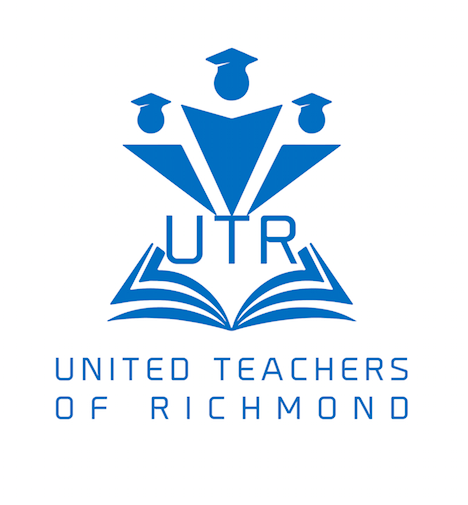 Resolution in support of OEA and UTLA by United Teachers of Richmond CTA/NEA
November 28th, 2018WHEREAS United Teachers Los Angeles (UTLA) and the Oakland Education Association (OEA) are currently waging pro-active contract campaigns fighting not just for improved salary and benefits, but also for improved working and learning conditions, such as lower class sizes; more counselors, nurses, librarians, and other support personnel; less time on standardized testing; support for Special Education, Early Education and Adult Education Programs; and support for model community schools as an alternative to corporate-driven, privately-managed charter schools, andWHEREAS, these same issues are important to the educators of United Teachers of Richmond and WHEREAS UTLA and OEA are currently involved in impasse procedures and preparing to strike, if necessary, for a contract that invests in their students, their schools, and their educators, andWHEREAS the success of UTLA and OEA – two of the largest and geographically central teacher union locals in the state – will be important for other contract negotiations in California, andWHEREAS we are always stronger together as demonstrated by the national Red for Ed movement launched this year, andWHEREAS the powerful cross-local unity exhibited during the red-state teacher strikes, resulting in increased salaries and funding for public education, brought educators together irrespective of state or national affiliation,THEREFORE BE IT RESOLVED that United Teachers of Richmond commits to supporting solidarity actions in support of the UTLA and OEA contract campaigns, including:Preparing members to wear red shirts to work (Red for Ed) in solidarity with UTLA and OEA. Publicizing the progress of the UTLA and OEA contract campaigns in internal communications.Inviting UTLA and OEA leaders to speak before United Teachers of Richmond elected bodies. Holding site meetings to discuss the issues and importance of solidarity with UTLA and OEA.Initiating or joining local and regional support rallies in the event of a strike.Supporting UTLA and OEA actions on social media.Staging solidarity “walk-ins” before work in the event of a strike.BE IT FURTHER RESOLVED that United Teachers of Richmond will support CTA’s statewide call to action in support of UTLA and OEA.BE IT FINALLY RESOLVED that the United Teachers of Richmond Executive Board will take responsibility for implementing this motion.